HIGHFIELD PRIMARY SCHOOL
Parents Teachers Association
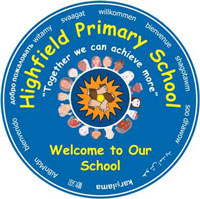 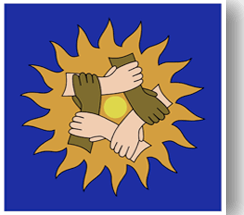 27th April 2022
7.30pm – ZoomMINUTESPTA Attendees: Caroline Sinclair (Chair); Cey Aristides (vice Chair); Dave Lee (Treasurer); Nadia Viva (Secretary)Class Rep Attendees: Sarah Strong (3D / Minutes); Claire (6P); Genry Etan (4M); Bakan (4GF); Keren Keitch (1B); Tara (RL); Hannah Holden (2BD); Carlien Rendall (3D); Sophie Brewster (RF).Welcome and Introduction of current committeeWelcome and Introduction of current committeeCurrent committee members (above) were introduced.  Caroline has been Chair for over a year, Cey has been on the PTA for 6 years, Nadia and Dave are newly appointed since the AGM in February 2022.Many thanks to previous Treasurer, Keren, and Sarah, Secretary, for their prior involvement.Current committee members (above) were introduced.  Caroline has been Chair for over a year, Cey has been on the PTA for 6 years, Nadia and Dave are newly appointed since the AGM in February 2022.Many thanks to previous Treasurer, Keren, and Sarah, Secretary, for their prior involvement.General update on FOHGeneral update on FOHMr Wilson would like to prioritise new playground equipment which will cost £9k.Fundraising and events have been impacted in the last 2yrs due to Covid so our aim now is to get back to pre-Covid figures.The PTA have previously raised: [Dave can you add exact figures here please?]School year ending 2019: £11k School year ending 2020: £6kSchool year ending 2021 £400The School Fete in 2019 made over £8k, so if we can match that this year we would be able to fund the new playground equipment. Mr Wilson would like to prioritise new playground equipment which will cost £9k.Fundraising and events have been impacted in the last 2yrs due to Covid so our aim now is to get back to pre-Covid figures.The PTA have previously raised: [Dave can you add exact figures here please?]School year ending 2019: £11k School year ending 2020: £6kSchool year ending 2021 £400The School Fete in 2019 made over £8k, so if we can match that this year we would be able to fund the new playground equipment. Volunteers needed for future fundraising activitiesAction:We really need parents to put themselves forwards to help with planning and managing events, such as:Becoming a class rep or a regular/adhoc volunteer for eventsPermanent volunteers such as:Fundraising assistance Health and SafetyEvent planningCommunication / PR / MarketingCaroline to talk to Carlien about this roleClass Reps please reach out to the parents in your class to see what support they can offer in return for advertising: small businesses that can provide sponsorship, or equipment we can borrow (e.g. BBQ or bouncy castles or for the fete)Summer Fete Planning: Saturday 2nd July, 12noon-4pmActions:23 classes in total – each class will be represented with a stallStall Ideas:Hook a Duck: 6P have run this historically and would like to do this for their last yearOther ideas to be fed-back by next FridayClass Reps please report back to the PTA by Friday 6th May with what stall your class would like to doAny ideas from parents for fundraising at the summer fete please feedback to the PTADave will email the class reps tomorrow with a feedback form – please reply back by Friday 6th MayAny Other BusinessAny Other BusinessFundraising ideas raised tonight:Quiz night – great fun and raised lots of moneyCinema evenings for kidsSilent discosParent discos Art exhibitions showing creations that the kids have created throughout the year Running fitness events on the school groundsFundraising ideas raised tonight:Quiz night – great fun and raised lots of moneyCinema evenings for kidsSilent discosParent discos Art exhibitions showing creations that the kids have created throughout the year Running fitness events on the school groundsQ&A Q&A Dave and Genty will talk offline: How to engage with teachers on fundraising events and building on community events (such as the art exhibition which is put together by the pupils and their teachers).Dave and Genty will talk offline: How to engage with teachers on fundraising events and building on community events (such as the art exhibition which is put together by the pupils and their teachers).